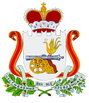 У  К  А  ЗГУБЕРНАТОРА СМОЛЕНСКОЙ ОБЛАСТИот  _________________  № ___________ П о с т а н о в л я ю:Внести в Указ Губернатора Смоленской области от 10.04.2018 № 22               «О создании Комиссии по рассмотрению вопросов о невозможности представления или непредставлении по объективным причинам лицом, замещающим муниципальную должность, должность Главы Администрации муниципального образования по контракту, сведений о доходах, расходах, об имуществе и обязательствах имущественного характера своих супруги (супруга) и несовершеннолетних детей» (в редакции указов Губернатора Смоленской области от 22.02.2019 № 15, от 24.10.2019 № 64, от 29.10.2020 № 138, от 28.12.2021 № 140) следующие изменения:1)  в приложении № 1:- в абзаце втором пункта 9 слова «Управление по профилактике коррупционных правонарушений Аппарата Администрации Смоленской области (далее – Управление)» заменить словами «Департамент по профилактике коррупционных правонарушений Аппарата Правительства Смоленской области (далее – Департамент)»; - в пункте 11 слово «Управление» заменить словом «Департамент»;2) приложение № 2 изложить в новой редакции (прилагается).В.Н. АнохинПриложение № 2 к Указу Губернатора Смоленской области                      от 10.04.2018 № 22 (в редакции указов Губернатора Смоленской области от 22.02.2019 № 15,         от 24.10.2019 № 64, от 29.10.2020       № 138, от 28.12.2021 № 140,от__________ № _______)СОСТАВ Комиссии по рассмотрению вопросово невозможности представления или                                                                                                                непредставлении по объективным причинам                                                    лицом, замещающим муниципальную                                                         должность, должность Главы Администрациимуниципального образования по контракту,сведений о доходах, расходах, об имуществе иобязательствах имущественного характерасвоих супруги (супруга) и несовершеннолетних детейСвириденковЮрий Сергеевич- заместитель председателя Правительства Смоленской области − руководитель Аппарата Правительства Смоленской области, председатель КомиссииГусевАлексей Александрович- заместитель председателя Правительства Смоленской области, заместитель председателя КомиссииЖезловДенис Юрьевич- директор Департамента по профилактике коррупционных правонарушений Аппарата Правительства Смоленской области, секретарь КомиссииЧлены Комиссии:Арешина Наталья Константиновна- директор департамента юридической и финансовой работы Министерства Смоленской области по внутренней политикеАртеменковМихаил Николаевич- ректор федерального государственного бюджетного образовательного учреждения высшего образования «Смоленский государственный университет» (по согласованию) БорисенкоИгорь Владимирович- министр Смоленской области по внутренней политикеПестуновДенис Юрьевич- председатель Общественной палаты Смоленской области (по согласованию)ХорьковАлександр Сергеевич- начальник Главного правового управления Аппарата Правительства Смоленской области